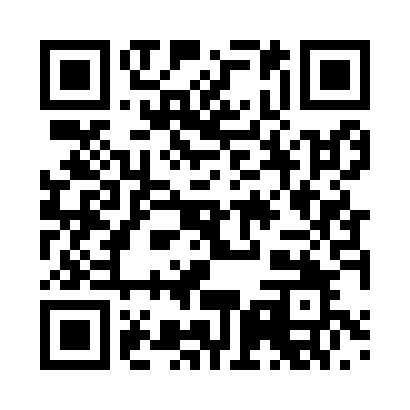 Prayer times for Adenbach, GermanyWed 1 May 2024 - Fri 31 May 2024High Latitude Method: Angle Based RulePrayer Calculation Method: Muslim World LeagueAsar Calculation Method: ShafiPrayer times provided by https://www.salahtimes.comDateDayFajrSunriseDhuhrAsrMaghribIsha1Wed3:486:061:265:288:4810:562Thu3:456:041:265:288:4910:593Fri3:426:031:265:298:5111:014Sat3:396:011:265:298:5211:045Sun3:365:591:265:308:5411:076Mon3:335:581:265:318:5511:107Tue3:305:561:265:318:5711:128Wed3:265:541:265:328:5811:159Thu3:235:531:265:329:0011:1810Fri3:205:511:265:339:0111:2111Sat3:175:501:265:339:0211:2412Sun3:145:481:265:349:0411:2613Mon3:105:471:265:349:0511:2914Tue3:105:461:265:359:0711:3215Wed3:095:441:265:369:0811:3416Thu3:095:431:265:369:0911:3517Fri3:085:421:265:379:1111:3518Sat3:085:401:265:379:1211:3619Sun3:075:391:265:389:1311:3720Mon3:075:381:265:389:1511:3721Tue3:065:371:265:399:1611:3822Wed3:065:361:265:399:1711:3823Thu3:065:341:265:409:1911:3924Fri3:055:331:265:409:2011:4025Sat3:055:321:265:419:2111:4026Sun3:055:311:275:419:2211:4127Mon3:045:311:275:419:2311:4128Tue3:045:301:275:429:2411:4229Wed3:045:291:275:429:2511:4230Thu3:045:281:275:439:2711:4331Fri3:035:271:275:439:2811:43